产品特性：支持蓝牙、Wi-Fi，GPRS/WCDMA等多种通讯方式；涵盖一维/二维码、NFC、RFID等多个模块，一机多用，性能强大;支持2m以上距离针对EPC C1 GEN2/ISO18000-6C协议的900MHZ的标签进行读操作；支持800万像素摄像头自动对焦；支持指纹识别;11000mAh大容量电池，单次充电可提供长达15小时的电池续航力，方便长时间户外办公;军工级三防品质，针对特殊行业设计，完全防尘、防水、防震、耐受极端温度，恶劣环境.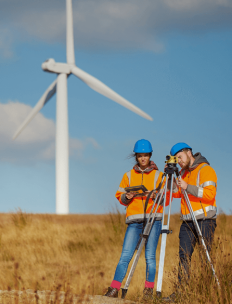 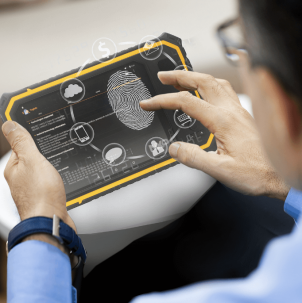 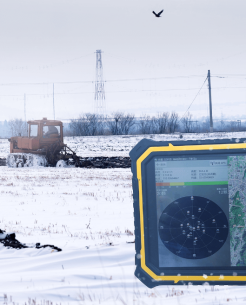 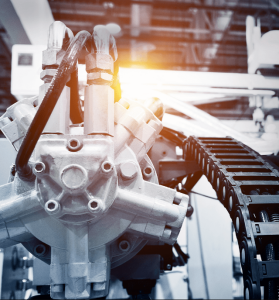 	野外勘探                           工程设计                          测绘测量                             工业管理产品参数：多功能工业级三防平板VS-S1008B-P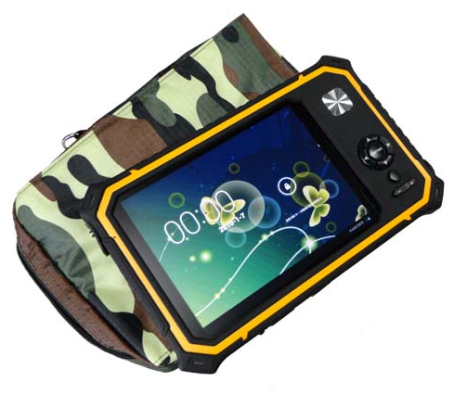 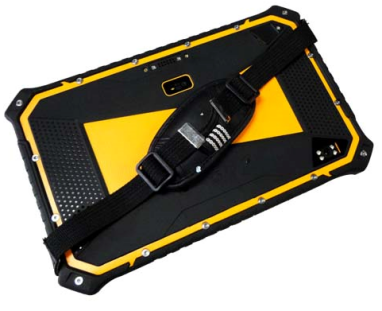 产品型号VS-S1008B-P性 能 指 标性 能 指 标处理器四核64位ARM处理器 1.5Ghz  Cortex A53操作系统Andriod 7.0内存容量4GB RAM+64GB ROM 二合一低功耗存储存储Micro SD card(T-FLASH card)读卡器最大支持 128GB扩展屏幕7.9英寸AFFS/IPS全视角 VGA分辨率768x1024工业级420cd/m2高亮屏 阳光下可视 Wi-Fi（标配）符合IEEE 802.11  a/b/g/n + BT 4.0蓝牙（标配）蓝牙4.0WCDMA（3G，标配）WCDMA 3.75G（HSDPA+42.2Mbps,HSUPA+11.5Mbps）GPS导航（标配）GPS+北斗+AGPS指纹模块   （不防水，选配）FPC1020指纹芯片摄像头（选配）后置1300万像素带自动对焦电子闪光灯前置500万像素摄像头 耳机接口∮3.5mm 标准耳机接口RFID模组规格参数RFID模组规格参数数据传输USB Micro 5PinRFID模块超高频(选配)  、NFC（选配）扫描模组一维（选配）、二维（选配）供电电池3.7V，11000mAh锂聚合物电池配件5V/2A充电器1个， USB数据通信线1条RFID参数RFID参数NFC模组工作频率： 13.56MHzNFC模组支持协议：ISO14443A、ISO15693NFC模组读取距离：0～7cm(与标签有关)超高频模组工作频率：902MHz～928MHz（默认） ，可定制频率范围：860MHz～960MHz超高频模组支持协议：EPC C1 G2(ISO18000-6C）超高频模组读取距离：2m以上(与标签有关)物理参数物理参数整机重量860g外形尺寸(mm)256（长）×159（宽）×23（高）mm环境参数环境参数工作温度-20℃～65℃存储温度-40℃～80℃存储湿度5％～95％RH，非凝结防护等级IP67